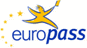 Curriculum Vitae EuropassCurriculum Vitae Europass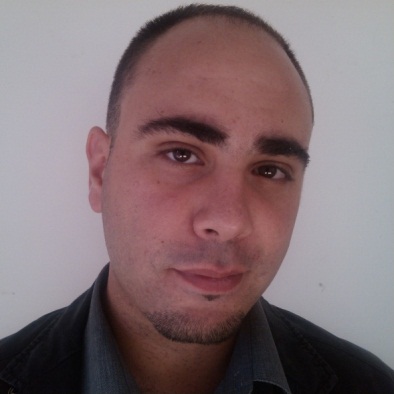 Informazioni personaliInformazioni personaliCognome(i/)/Nome(i)Cognome(i/)/Nome(i)Pentassuglia StefanoPentassuglia StefanoPentassuglia StefanoPentassuglia StefanoPentassuglia StefanoPentassuglia StefanoPentassuglia StefanoPentassuglia StefanoPentassuglia StefanoPentassuglia StefanoPentassuglia StefanoPentassuglia StefanoPentassuglia StefanoIndirizzo(i)Indirizzo(i)Via Venezia 230, Taranto, Italia - C.A.P. 74121Via Venezia 230, Taranto, Italia - C.A.P. 74121Via Venezia 230, Taranto, Italia - C.A.P. 74121Via Venezia 230, Taranto, Italia - C.A.P. 74121Via Venezia 230, Taranto, Italia - C.A.P. 74121Via Venezia 230, Taranto, Italia - C.A.P. 74121Via Venezia 230, Taranto, Italia - C.A.P. 74121Via Venezia 230, Taranto, Italia - C.A.P. 74121Via Venezia 230, Taranto, Italia - C.A.P. 74121Via Venezia 230, Taranto, Italia - C.A.P. 74121Via Venezia 230, Taranto, Italia - C.A.P. 74121Via Venezia 230, Taranto, Italia - C.A.P. 74121Via Venezia 230, Taranto, Italia - C.A.P. 74121Telefono(i)Telefono(i)099/7794802099/7794802099/7794802099/7794802099/7794802CellulareCellulare3408051594340805159434080515943408051594340805159434080515943408051594340805159434080515943408051594340805159434080515943408051594E-mailE-mailstefanometal@hotmail.itstefanometal@hotmail.itstefanometal@hotmail.itstefanometal@hotmail.itstefanometal@hotmail.itstefanometal@hotmail.itstefanometal@hotmail.itstefanometal@hotmail.itstefanometal@hotmail.itstefanometal@hotmail.itstefanometal@hotmail.itstefanometal@hotmail.itstefanometal@hotmail.itCittadinanzaCittadinanzaItalianaItalianaItalianaItalianaItalianaItalianaItalianaItalianaItalianaItalianaItalianaItalianaItalianaData di nascitaData di nascita24/07/198624/07/198624/07/198624/07/198624/07/198624/07/198624/07/198624/07/198624/07/198624/07/198624/07/198624/07/198624/07/1986SessoSessoMaschio Maschio Maschio Maschio Maschio Maschio Maschio Maschio Maschio Maschio Maschio Maschio Maschio Occupazione desiderata/Settore professionaleOccupazione desiderata/Settore professionaleSettore linguisticoTraduzione e interpretariatoSettore del turismo (agenzie di viaggio, tour operator)Insegnamento lingue straniereCall center multilinguaCustomer care / curtomer relationshipAssistenza al clienteTelemarketingSettore pubblicitarioSettore giornalistico e dell’editoriaSettore linguisticoTraduzione e interpretariatoSettore del turismo (agenzie di viaggio, tour operator)Insegnamento lingue straniereCall center multilinguaCustomer care / curtomer relationshipAssistenza al clienteTelemarketingSettore pubblicitarioSettore giornalistico e dell’editoriaSettore linguisticoTraduzione e interpretariatoSettore del turismo (agenzie di viaggio, tour operator)Insegnamento lingue straniereCall center multilinguaCustomer care / curtomer relationshipAssistenza al clienteTelemarketingSettore pubblicitarioSettore giornalistico e dell’editoriaSettore linguisticoTraduzione e interpretariatoSettore del turismo (agenzie di viaggio, tour operator)Insegnamento lingue straniereCall center multilinguaCustomer care / curtomer relationshipAssistenza al clienteTelemarketingSettore pubblicitarioSettore giornalistico e dell’editoriaSettore linguisticoTraduzione e interpretariatoSettore del turismo (agenzie di viaggio, tour operator)Insegnamento lingue straniereCall center multilinguaCustomer care / curtomer relationshipAssistenza al clienteTelemarketingSettore pubblicitarioSettore giornalistico e dell’editoriaSettore linguisticoTraduzione e interpretariatoSettore del turismo (agenzie di viaggio, tour operator)Insegnamento lingue straniereCall center multilinguaCustomer care / curtomer relationshipAssistenza al clienteTelemarketingSettore pubblicitarioSettore giornalistico e dell’editoriaSettore linguisticoTraduzione e interpretariatoSettore del turismo (agenzie di viaggio, tour operator)Insegnamento lingue straniereCall center multilinguaCustomer care / curtomer relationshipAssistenza al clienteTelemarketingSettore pubblicitarioSettore giornalistico e dell’editoriaSettore linguisticoTraduzione e interpretariatoSettore del turismo (agenzie di viaggio, tour operator)Insegnamento lingue straniereCall center multilinguaCustomer care / curtomer relationshipAssistenza al clienteTelemarketingSettore pubblicitarioSettore giornalistico e dell’editoriaSettore linguisticoTraduzione e interpretariatoSettore del turismo (agenzie di viaggio, tour operator)Insegnamento lingue straniereCall center multilinguaCustomer care / curtomer relationshipAssistenza al clienteTelemarketingSettore pubblicitarioSettore giornalistico e dell’editoriaSettore linguisticoTraduzione e interpretariatoSettore del turismo (agenzie di viaggio, tour operator)Insegnamento lingue straniereCall center multilinguaCustomer care / curtomer relationshipAssistenza al clienteTelemarketingSettore pubblicitarioSettore giornalistico e dell’editoriaSettore linguisticoTraduzione e interpretariatoSettore del turismo (agenzie di viaggio, tour operator)Insegnamento lingue straniereCall center multilinguaCustomer care / curtomer relationshipAssistenza al clienteTelemarketingSettore pubblicitarioSettore giornalistico e dell’editoriaSettore linguisticoTraduzione e interpretariatoSettore del turismo (agenzie di viaggio, tour operator)Insegnamento lingue straniereCall center multilinguaCustomer care / curtomer relationshipAssistenza al clienteTelemarketingSettore pubblicitarioSettore giornalistico e dell’editoriaSettore linguisticoTraduzione e interpretariatoSettore del turismo (agenzie di viaggio, tour operator)Insegnamento lingue straniereCall center multilinguaCustomer care / curtomer relationshipAssistenza al clienteTelemarketingSettore pubblicitarioSettore giornalistico e dell’editoriaEsperienza professionaleEsperienza professionaleDateDate07/07/2012 – 12/07/201207/07/2012 – 12/07/201207/07/2012 – 12/07/201207/07/2012 – 12/07/201207/07/2012 – 12/07/201207/07/2012 – 12/07/201207/07/2012 – 12/07/201207/07/2012 – 12/07/201207/07/2012 – 12/07/201207/07/2012 – 12/07/201207/07/2012 – 12/07/201207/07/2012 – 12/07/201207/07/2012 – 12/07/2012Lavoro o posizione ricopertiLavoro o posizione ricopertiInterprete italiano – franceseInterprete italiano – franceseInterprete italiano – franceseInterprete italiano – franceseInterprete italiano – franceseInterprete italiano – franceseInterprete italiano – franceseInterprete italiano – franceseInterprete italiano – franceseInterprete italiano – franceseInterprete italiano – franceseInterprete italiano – franceseInterprete italiano – francesePrincipali attività e responsabilitàPrincipali attività e responsabilitàInterpretazione simultanea dall’inglese al francese attraverso il relais in italianoInterpretazione simultanea dall’inglese al francese attraverso il relais in italianoInterpretazione simultanea dall’inglese al francese attraverso il relais in italianoInterpretazione simultanea dall’inglese al francese attraverso il relais in italianoInterpretazione simultanea dall’inglese al francese attraverso il relais in italianoInterpretazione simultanea dall’inglese al francese attraverso il relais in italianoInterpretazione simultanea dall’inglese al francese attraverso il relais in italianoInterpretazione simultanea dall’inglese al francese attraverso il relais in italianoInterpretazione simultanea dall’inglese al francese attraverso il relais in italianoInterpretazione simultanea dall’inglese al francese attraverso il relais in italianoInterpretazione simultanea dall’inglese al francese attraverso il relais in italianoInterpretazione simultanea dall’inglese al francese attraverso il relais in italianoInterpretazione simultanea dall’inglese al francese attraverso il relais in italianoNome e indirizzo del datore di lavoroNome e indirizzo del datore di lavoroZonta InternationalZonta InternationalZonta InternationalZonta InternationalZonta InternationalZonta InternationalZonta InternationalZonta InternationalZonta InternationalZonta InternationalZonta InternationalZonta InternationalZonta InternationalTipo di attività o settoreTipo di attività o settoreOrganizzazione Internazionale per la difesa dei diritti delle donneOrganizzazione Internazionale per la difesa dei diritti delle donneOrganizzazione Internazionale per la difesa dei diritti delle donneOrganizzazione Internazionale per la difesa dei diritti delle donneOrganizzazione Internazionale per la difesa dei diritti delle donneOrganizzazione Internazionale per la difesa dei diritti delle donneOrganizzazione Internazionale per la difesa dei diritti delle donneOrganizzazione Internazionale per la difesa dei diritti delle donneOrganizzazione Internazionale per la difesa dei diritti delle donneOrganizzazione Internazionale per la difesa dei diritti delle donneOrganizzazione Internazionale per la difesa dei diritti delle donneOrganizzazione Internazionale per la difesa dei diritti delle donneOrganizzazione Internazionale per la difesa dei diritti delle donneDateDate07/05/2012 – 09/05/201207/05/2012 – 09/05/201207/05/2012 – 09/05/201207/05/2012 – 09/05/201207/05/2012 – 09/05/201207/05/2012 – 09/05/201207/05/2012 – 09/05/201207/05/2012 – 09/05/201207/05/2012 – 09/05/201207/05/2012 – 09/05/201207/05/2012 – 09/05/201207/05/2012 – 09/05/201207/05/2012 – 09/05/2012Lavoro o posizione ricopertiLavoro o posizione ricopertiAssistente linguistico e interprete italiano – ingleseAssistente linguistico e interprete italiano – ingleseAssistente linguistico e interprete italiano – ingleseAssistente linguistico e interprete italiano – ingleseAssistente linguistico e interprete italiano – ingleseAssistente linguistico e interprete italiano – ingleseAssistente linguistico e interprete italiano – ingleseAssistente linguistico e interprete italiano – ingleseAssistente linguistico e interprete italiano – ingleseAssistente linguistico e interprete italiano – ingleseAssistente linguistico e interprete italiano – ingleseAssistente linguistico e interprete italiano – ingleseAssistente linguistico e interprete italiano – inglesePrincipali attività e responsabilitàPrincipali attività e responsabilitàAssistenza linguistica a editori e clienti ed interpretazione simultanea durante incontri/seminari in occasione del Salone del Libro di Torino 2012Assistenza linguistica a editori e clienti ed interpretazione simultanea durante incontri/seminari in occasione del Salone del Libro di Torino 2012Assistenza linguistica a editori e clienti ed interpretazione simultanea durante incontri/seminari in occasione del Salone del Libro di Torino 2012Assistenza linguistica a editori e clienti ed interpretazione simultanea durante incontri/seminari in occasione del Salone del Libro di Torino 2012Assistenza linguistica a editori e clienti ed interpretazione simultanea durante incontri/seminari in occasione del Salone del Libro di Torino 2012Assistenza linguistica a editori e clienti ed interpretazione simultanea durante incontri/seminari in occasione del Salone del Libro di Torino 2012Assistenza linguistica a editori e clienti ed interpretazione simultanea durante incontri/seminari in occasione del Salone del Libro di Torino 2012Assistenza linguistica a editori e clienti ed interpretazione simultanea durante incontri/seminari in occasione del Salone del Libro di Torino 2012Assistenza linguistica a editori e clienti ed interpretazione simultanea durante incontri/seminari in occasione del Salone del Libro di Torino 2012Assistenza linguistica a editori e clienti ed interpretazione simultanea durante incontri/seminari in occasione del Salone del Libro di Torino 2012Assistenza linguistica a editori e clienti ed interpretazione simultanea durante incontri/seminari in occasione del Salone del Libro di Torino 2012Assistenza linguistica a editori e clienti ed interpretazione simultanea durante incontri/seminari in occasione del Salone del Libro di Torino 2012Assistenza linguistica a editori e clienti ed interpretazione simultanea durante incontri/seminari in occasione del Salone del Libro di Torino 2012Nome e indirizzo del datore di lavoroNome e indirizzo del datore di lavoroEventualmente s.n.c. – Via Real Collegio 6, Moncalieri, Torino (Italia)Salone del Libro di Torino, Lingotto Fiere, Torino (Italia)Eventualmente s.n.c. – Via Real Collegio 6, Moncalieri, Torino (Italia)Salone del Libro di Torino, Lingotto Fiere, Torino (Italia)Eventualmente s.n.c. – Via Real Collegio 6, Moncalieri, Torino (Italia)Salone del Libro di Torino, Lingotto Fiere, Torino (Italia)Eventualmente s.n.c. – Via Real Collegio 6, Moncalieri, Torino (Italia)Salone del Libro di Torino, Lingotto Fiere, Torino (Italia)Eventualmente s.n.c. – Via Real Collegio 6, Moncalieri, Torino (Italia)Salone del Libro di Torino, Lingotto Fiere, Torino (Italia)Eventualmente s.n.c. – Via Real Collegio 6, Moncalieri, Torino (Italia)Salone del Libro di Torino, Lingotto Fiere, Torino (Italia)Eventualmente s.n.c. – Via Real Collegio 6, Moncalieri, Torino (Italia)Salone del Libro di Torino, Lingotto Fiere, Torino (Italia)Eventualmente s.n.c. – Via Real Collegio 6, Moncalieri, Torino (Italia)Salone del Libro di Torino, Lingotto Fiere, Torino (Italia)Eventualmente s.n.c. – Via Real Collegio 6, Moncalieri, Torino (Italia)Salone del Libro di Torino, Lingotto Fiere, Torino (Italia)Eventualmente s.n.c. – Via Real Collegio 6, Moncalieri, Torino (Italia)Salone del Libro di Torino, Lingotto Fiere, Torino (Italia)Eventualmente s.n.c. – Via Real Collegio 6, Moncalieri, Torino (Italia)Salone del Libro di Torino, Lingotto Fiere, Torino (Italia)Eventualmente s.n.c. – Via Real Collegio 6, Moncalieri, Torino (Italia)Salone del Libro di Torino, Lingotto Fiere, Torino (Italia)Eventualmente s.n.c. – Via Real Collegio 6, Moncalieri, Torino (Italia)Salone del Libro di Torino, Lingotto Fiere, Torino (Italia)Tipo di attività o settoreTipo di attività o settoreSalone del Libro di Torino 2012Salone del Libro di Torino 2012Salone del Libro di Torino 2012Salone del Libro di Torino 2012Salone del Libro di Torino 2012Salone del Libro di Torino 2012Salone del Libro di Torino 2012Salone del Libro di Torino 2012Salone del Libro di Torino 2012Salone del Libro di Torino 2012Salone del Libro di Torino 2012Salone del Libro di Torino 2012Salone del Libro di Torino 2012DateDate18/04/2012 – 25/04/201218/04/2012 – 25/04/201218/04/2012 – 25/04/201218/04/2012 – 25/04/201218/04/2012 – 25/04/201218/04/2012 – 25/04/201218/04/2012 – 25/04/201218/04/2012 – 25/04/201218/04/2012 – 25/04/201218/04/2012 – 25/04/201218/04/2012 – 25/04/201218/04/2012 – 25/04/201218/04/2012 – 25/04/2012Lavoro o posizione ricopertiLavoro o posizione ricopertiInterprete francese – italianoInterprete francese – italianoInterprete francese – italianoInterprete francese – italianoInterprete francese – italianoInterprete francese – italianoInterprete francese – italianoInterprete francese – italianoInterprete francese – italianoInterprete francese – italianoInterprete francese – italianoInterprete francese – italianoInterprete francese – italianoPrincipali attività e responsabilitàPrincipali attività e responsabilitàInterpretazione consecutiva francese – italiano e chuchotage italiano – francese in occasione del 27esimo Festival del Cinema GLBT di TorinoInterpretazione consecutiva francese – italiano e chuchotage italiano – francese in occasione del 27esimo Festival del Cinema GLBT di TorinoInterpretazione consecutiva francese – italiano e chuchotage italiano – francese in occasione del 27esimo Festival del Cinema GLBT di TorinoInterpretazione consecutiva francese – italiano e chuchotage italiano – francese in occasione del 27esimo Festival del Cinema GLBT di TorinoInterpretazione consecutiva francese – italiano e chuchotage italiano – francese in occasione del 27esimo Festival del Cinema GLBT di TorinoInterpretazione consecutiva francese – italiano e chuchotage italiano – francese in occasione del 27esimo Festival del Cinema GLBT di TorinoInterpretazione consecutiva francese – italiano e chuchotage italiano – francese in occasione del 27esimo Festival del Cinema GLBT di TorinoInterpretazione consecutiva francese – italiano e chuchotage italiano – francese in occasione del 27esimo Festival del Cinema GLBT di TorinoInterpretazione consecutiva francese – italiano e chuchotage italiano – francese in occasione del 27esimo Festival del Cinema GLBT di TorinoInterpretazione consecutiva francese – italiano e chuchotage italiano – francese in occasione del 27esimo Festival del Cinema GLBT di TorinoInterpretazione consecutiva francese – italiano e chuchotage italiano – francese in occasione del 27esimo Festival del Cinema GLBT di TorinoInterpretazione consecutiva francese – italiano e chuchotage italiano – francese in occasione del 27esimo Festival del Cinema GLBT di TorinoInterpretazione consecutiva francese – italiano e chuchotage italiano – francese in occasione del 27esimo Festival del Cinema GLBT di TorinoNome e indirizzo del datore di lavoroNome e indirizzo del datore di lavoroMuseo Nazionale del Cinema, Fondazione Maria Adriana Pro, Torino GLBT Film Festival, Coordinatore Piero Valetto, Via Montebello 20, Torino (Italia)Museo Nazionale del Cinema, Fondazione Maria Adriana Pro, Torino GLBT Film Festival, Coordinatore Piero Valetto, Via Montebello 20, Torino (Italia)Museo Nazionale del Cinema, Fondazione Maria Adriana Pro, Torino GLBT Film Festival, Coordinatore Piero Valetto, Via Montebello 20, Torino (Italia)Museo Nazionale del Cinema, Fondazione Maria Adriana Pro, Torino GLBT Film Festival, Coordinatore Piero Valetto, Via Montebello 20, Torino (Italia)Museo Nazionale del Cinema, Fondazione Maria Adriana Pro, Torino GLBT Film Festival, Coordinatore Piero Valetto, Via Montebello 20, Torino (Italia)Museo Nazionale del Cinema, Fondazione Maria Adriana Pro, Torino GLBT Film Festival, Coordinatore Piero Valetto, Via Montebello 20, Torino (Italia)Museo Nazionale del Cinema, Fondazione Maria Adriana Pro, Torino GLBT Film Festival, Coordinatore Piero Valetto, Via Montebello 20, Torino (Italia)Museo Nazionale del Cinema, Fondazione Maria Adriana Pro, Torino GLBT Film Festival, Coordinatore Piero Valetto, Via Montebello 20, Torino (Italia)Museo Nazionale del Cinema, Fondazione Maria Adriana Pro, Torino GLBT Film Festival, Coordinatore Piero Valetto, Via Montebello 20, Torino (Italia)Museo Nazionale del Cinema, Fondazione Maria Adriana Pro, Torino GLBT Film Festival, Coordinatore Piero Valetto, Via Montebello 20, Torino (Italia)Museo Nazionale del Cinema, Fondazione Maria Adriana Pro, Torino GLBT Film Festival, Coordinatore Piero Valetto, Via Montebello 20, Torino (Italia)Museo Nazionale del Cinema, Fondazione Maria Adriana Pro, Torino GLBT Film Festival, Coordinatore Piero Valetto, Via Montebello 20, Torino (Italia)Museo Nazionale del Cinema, Fondazione Maria Adriana Pro, Torino GLBT Film Festival, Coordinatore Piero Valetto, Via Montebello 20, Torino (Italia)Tipo di attività o settoreTipo di attività o settoreFestival del Cinema GLBT di TorinoFestival del Cinema GLBT di TorinoFestival del Cinema GLBT di TorinoFestival del Cinema GLBT di TorinoFestival del Cinema GLBT di TorinoFestival del Cinema GLBT di TorinoFestival del Cinema GLBT di TorinoFestival del Cinema GLBT di TorinoFestival del Cinema GLBT di TorinoFestival del Cinema GLBT di TorinoFestival del Cinema GLBT di TorinoFestival del Cinema GLBT di TorinoFestival del Cinema GLBT di TorinoDateDate16/01/2012 – 20/01/201212/03/2012, 13/03/2012, 19/03/201216/01/2012 – 20/01/201212/03/2012, 13/03/2012, 19/03/201216/01/2012 – 20/01/201212/03/2012, 13/03/2012, 19/03/201216/01/2012 – 20/01/201212/03/2012, 13/03/2012, 19/03/201216/01/2012 – 20/01/201212/03/2012, 13/03/2012, 19/03/201216/01/2012 – 20/01/201212/03/2012, 13/03/2012, 19/03/201216/01/2012 – 20/01/201212/03/2012, 13/03/2012, 19/03/201216/01/2012 – 20/01/201212/03/2012, 13/03/2012, 19/03/201216/01/2012 – 20/01/201212/03/2012, 13/03/2012, 19/03/201216/01/2012 – 20/01/201212/03/2012, 13/03/2012, 19/03/201216/01/2012 – 20/01/201212/03/2012, 13/03/2012, 19/03/201216/01/2012 – 20/01/201212/03/2012, 13/03/2012, 19/03/201216/01/2012 – 20/01/201212/03/2012, 13/03/2012, 19/03/2012Lavoro o posizione ricopertiLavoro o posizione ricopertiTraduttore e adattatoreTraduttore e adattatoreTraduttore e adattatoreTraduttore e adattatoreTraduttore e adattatoreTraduttore e adattatoreTraduttore e adattatoreTraduttore e adattatoreTraduttore e adattatoreTraduttore e adattatoreTraduttore e adattatoreTraduttore e adattatoreTraduttore e adattatorePrincipali attività e responsabilitàPrincipali attività e responsabilitàTraduzione del libro “The Compound Effect” di Darren Hardy e suo adattamento in audiolibro, con incisione in studio di registrazioneTraduzione del libro “The Compound Effect” di Darren Hardy e suo adattamento in audiolibro, con incisione in studio di registrazioneTraduzione del libro “The Compound Effect” di Darren Hardy e suo adattamento in audiolibro, con incisione in studio di registrazioneTraduzione del libro “The Compound Effect” di Darren Hardy e suo adattamento in audiolibro, con incisione in studio di registrazioneTraduzione del libro “The Compound Effect” di Darren Hardy e suo adattamento in audiolibro, con incisione in studio di registrazioneTraduzione del libro “The Compound Effect” di Darren Hardy e suo adattamento in audiolibro, con incisione in studio di registrazioneTraduzione del libro “The Compound Effect” di Darren Hardy e suo adattamento in audiolibro, con incisione in studio di registrazioneTraduzione del libro “The Compound Effect” di Darren Hardy e suo adattamento in audiolibro, con incisione in studio di registrazioneTraduzione del libro “The Compound Effect” di Darren Hardy e suo adattamento in audiolibro, con incisione in studio di registrazioneTraduzione del libro “The Compound Effect” di Darren Hardy e suo adattamento in audiolibro, con incisione in studio di registrazioneTraduzione del libro “The Compound Effect” di Darren Hardy e suo adattamento in audiolibro, con incisione in studio di registrazioneTraduzione del libro “The Compound Effect” di Darren Hardy e suo adattamento in audiolibro, con incisione in studio di registrazioneTraduzione del libro “The Compound Effect” di Darren Hardy e suo adattamento in audiolibro, con incisione in studio di registrazioneNome e indirizzo del datore di lavoroNome e indirizzo del datore di lavoroGiacomo Pini, GP Studios – Via del Cavone 7, Forlì (Italia)Giacomo Pini, GP Studios – Via del Cavone 7, Forlì (Italia)Giacomo Pini, GP Studios – Via del Cavone 7, Forlì (Italia)Giacomo Pini, GP Studios – Via del Cavone 7, Forlì (Italia)Giacomo Pini, GP Studios – Via del Cavone 7, Forlì (Italia)Giacomo Pini, GP Studios – Via del Cavone 7, Forlì (Italia)Giacomo Pini, GP Studios – Via del Cavone 7, Forlì (Italia)Giacomo Pini, GP Studios – Via del Cavone 7, Forlì (Italia)Giacomo Pini, GP Studios – Via del Cavone 7, Forlì (Italia)Giacomo Pini, GP Studios – Via del Cavone 7, Forlì (Italia)Giacomo Pini, GP Studios – Via del Cavone 7, Forlì (Italia)Giacomo Pini, GP Studios – Via del Cavone 7, Forlì (Italia)Giacomo Pini, GP Studios – Via del Cavone 7, Forlì (Italia)Tipo di attività o settoreTipo di attività o settoreConsulenza e formazioneConsulenza e formazioneConsulenza e formazioneConsulenza e formazioneConsulenza e formazioneConsulenza e formazioneConsulenza e formazioneConsulenza e formazioneConsulenza e formazioneConsulenza e formazioneConsulenza e formazioneConsulenza e formazioneConsulenza e formazioneDateDate09/01/2012 – 13/01/201215/02/2012 – 17/02/201209/01/2012 – 13/01/201215/02/2012 – 17/02/201209/01/2012 – 13/01/201215/02/2012 – 17/02/201209/01/2012 – 13/01/201215/02/2012 – 17/02/201209/01/2012 – 13/01/201215/02/2012 – 17/02/201209/01/2012 – 13/01/201215/02/2012 – 17/02/201209/01/2012 – 13/01/201215/02/2012 – 17/02/201209/01/2012 – 13/01/201215/02/2012 – 17/02/201209/01/2012 – 13/01/201215/02/2012 – 17/02/201209/01/2012 – 13/01/201215/02/2012 – 17/02/201209/01/2012 – 13/01/201215/02/2012 – 17/02/201209/01/2012 – 13/01/201215/02/2012 – 17/02/201209/01/2012 – 13/01/201215/02/2012 – 17/02/2012Lavoro o posizione ricopertiLavoro o posizione ricopertiInterprete italiano – ingleseInterprete italiano – ingleseInterprete italiano – ingleseInterprete italiano – ingleseInterprete italiano – ingleseInterprete italiano – ingleseInterprete italiano – ingleseInterprete italiano – ingleseInterprete italiano – ingleseInterprete italiano – ingleseInterprete italiano – ingleseInterprete italiano – ingleseInterprete italiano – inglesePrincipali attività e responsabilitàPrincipali attività e responsabilitàInterpretazione simultanea italiano – inglese in occasione dei corsi per stranieri “Food Service Training” organizzati da LavazzaInterpretazione simultanea italiano – inglese in occasione dei corsi per stranieri “Food Service Training” organizzati da LavazzaInterpretazione simultanea italiano – inglese in occasione dei corsi per stranieri “Food Service Training” organizzati da LavazzaInterpretazione simultanea italiano – inglese in occasione dei corsi per stranieri “Food Service Training” organizzati da LavazzaInterpretazione simultanea italiano – inglese in occasione dei corsi per stranieri “Food Service Training” organizzati da LavazzaInterpretazione simultanea italiano – inglese in occasione dei corsi per stranieri “Food Service Training” organizzati da LavazzaInterpretazione simultanea italiano – inglese in occasione dei corsi per stranieri “Food Service Training” organizzati da LavazzaInterpretazione simultanea italiano – inglese in occasione dei corsi per stranieri “Food Service Training” organizzati da LavazzaInterpretazione simultanea italiano – inglese in occasione dei corsi per stranieri “Food Service Training” organizzati da LavazzaInterpretazione simultanea italiano – inglese in occasione dei corsi per stranieri “Food Service Training” organizzati da LavazzaInterpretazione simultanea italiano – inglese in occasione dei corsi per stranieri “Food Service Training” organizzati da LavazzaInterpretazione simultanea italiano – inglese in occasione dei corsi per stranieri “Food Service Training” organizzati da LavazzaInterpretazione simultanea italiano – inglese in occasione dei corsi per stranieri “Food Service Training” organizzati da LavazzaNome e indirizzo del datore di lavoro                  Tipo di attività o settoreNome e indirizzo del datore di lavoro                  Tipo di attività o settoreLuigi Lavazza S.p.A., Strada di Settimo 410, Settimo Torinese (To, Italia)Alimentare (caffè)Luigi Lavazza S.p.A., Strada di Settimo 410, Settimo Torinese (To, Italia)Alimentare (caffè)Luigi Lavazza S.p.A., Strada di Settimo 410, Settimo Torinese (To, Italia)Alimentare (caffè)Luigi Lavazza S.p.A., Strada di Settimo 410, Settimo Torinese (To, Italia)Alimentare (caffè)Luigi Lavazza S.p.A., Strada di Settimo 410, Settimo Torinese (To, Italia)Alimentare (caffè)Luigi Lavazza S.p.A., Strada di Settimo 410, Settimo Torinese (To, Italia)Alimentare (caffè)Luigi Lavazza S.p.A., Strada di Settimo 410, Settimo Torinese (To, Italia)Alimentare (caffè)Luigi Lavazza S.p.A., Strada di Settimo 410, Settimo Torinese (To, Italia)Alimentare (caffè)Luigi Lavazza S.p.A., Strada di Settimo 410, Settimo Torinese (To, Italia)Alimentare (caffè)Luigi Lavazza S.p.A., Strada di Settimo 410, Settimo Torinese (To, Italia)Alimentare (caffè)Luigi Lavazza S.p.A., Strada di Settimo 410, Settimo Torinese (To, Italia)Alimentare (caffè)Luigi Lavazza S.p.A., Strada di Settimo 410, Settimo Torinese (To, Italia)Alimentare (caffè)Luigi Lavazza S.p.A., Strada di Settimo 410, Settimo Torinese (To, Italia)Alimentare (caffè)DateDate17/05/2011 – 08/07/201117/05/2011 – 08/07/201117/05/2011 – 08/07/201117/05/2011 – 08/07/201117/05/2011 – 08/07/201117/05/2011 – 08/07/201117/05/2011 – 08/07/201117/05/2011 – 08/07/201117/05/2011 – 08/07/201117/05/2011 – 08/07/201117/05/2011 – 08/07/201117/05/2011 – 08/07/201117/05/2011 – 08/07/2011Lavoro o posizione ricopertiLavoro o posizione ricopertiGrafico pubblicitario e traduttoreGrafico pubblicitario e traduttoreGrafico pubblicitario e traduttoreGrafico pubblicitario e traduttoreGrafico pubblicitario e traduttoreGrafico pubblicitario e traduttoreGrafico pubblicitario e traduttoreGrafico pubblicitario e traduttoreGrafico pubblicitario e traduttoreGrafico pubblicitario e traduttoreGrafico pubblicitario e traduttoreGrafico pubblicitario e traduttoreGrafico pubblicitario e traduttorePrincipali attività e responsabilitàPrincipali attività e responsabilitàCreazione di totem, flyers e altri lavori di grafica pubblicitaria, traduzione di cataloghi dal francese verso italiano e ingleseCreazione di totem, flyers e altri lavori di grafica pubblicitaria, traduzione di cataloghi dal francese verso italiano e ingleseCreazione di totem, flyers e altri lavori di grafica pubblicitaria, traduzione di cataloghi dal francese verso italiano e ingleseCreazione di totem, flyers e altri lavori di grafica pubblicitaria, traduzione di cataloghi dal francese verso italiano e ingleseCreazione di totem, flyers e altri lavori di grafica pubblicitaria, traduzione di cataloghi dal francese verso italiano e ingleseCreazione di totem, flyers e altri lavori di grafica pubblicitaria, traduzione di cataloghi dal francese verso italiano e ingleseCreazione di totem, flyers e altri lavori di grafica pubblicitaria, traduzione di cataloghi dal francese verso italiano e ingleseCreazione di totem, flyers e altri lavori di grafica pubblicitaria, traduzione di cataloghi dal francese verso italiano e ingleseCreazione di totem, flyers e altri lavori di grafica pubblicitaria, traduzione di cataloghi dal francese verso italiano e ingleseCreazione di totem, flyers e altri lavori di grafica pubblicitaria, traduzione di cataloghi dal francese verso italiano e ingleseCreazione di totem, flyers e altri lavori di grafica pubblicitaria, traduzione di cataloghi dal francese verso italiano e ingleseCreazione di totem, flyers e altri lavori di grafica pubblicitaria, traduzione di cataloghi dal francese verso italiano e ingleseCreazione di totem, flyers e altri lavori di grafica pubblicitaria, traduzione di cataloghi dal francese verso italiano e ingleseNome e indirizzo del datore di lavoro                   Tipo di attività o settoreNome e indirizzo del datore di lavoro                   Tipo di attività o settoreE FOR ECO, 9 bis, Rue de l’Obélisque, Betz (Parigi, Francia)AbbigliamentoE FOR ECO, 9 bis, Rue de l’Obélisque, Betz (Parigi, Francia)AbbigliamentoE FOR ECO, 9 bis, Rue de l’Obélisque, Betz (Parigi, Francia)AbbigliamentoE FOR ECO, 9 bis, Rue de l’Obélisque, Betz (Parigi, Francia)AbbigliamentoE FOR ECO, 9 bis, Rue de l’Obélisque, Betz (Parigi, Francia)AbbigliamentoE FOR ECO, 9 bis, Rue de l’Obélisque, Betz (Parigi, Francia)AbbigliamentoE FOR ECO, 9 bis, Rue de l’Obélisque, Betz (Parigi, Francia)AbbigliamentoE FOR ECO, 9 bis, Rue de l’Obélisque, Betz (Parigi, Francia)AbbigliamentoE FOR ECO, 9 bis, Rue de l’Obélisque, Betz (Parigi, Francia)AbbigliamentoE FOR ECO, 9 bis, Rue de l’Obélisque, Betz (Parigi, Francia)AbbigliamentoE FOR ECO, 9 bis, Rue de l’Obélisque, Betz (Parigi, Francia)AbbigliamentoE FOR ECO, 9 bis, Rue de l’Obélisque, Betz (Parigi, Francia)AbbigliamentoE FOR ECO, 9 bis, Rue de l’Obélisque, Betz (Parigi, Francia)AbbigliamentoIstruzione e formazioneIstruzione e formazioneDateDate20/07/201220/07/201220/07/201220/07/201220/07/201220/07/201220/07/201220/07/201220/07/201220/07/201220/07/201220/07/201220/07/2012Titolo della qualifica rilasciataTitolo della qualifica rilasciata  Master in Interpretariato di Conferenza  Master in Interpretariato di Conferenza  Master in Interpretariato di Conferenza  Master in Interpretariato di Conferenza  Master in Interpretariato di Conferenza  Master in Interpretariato di Conferenza  Master in Interpretariato di Conferenza  Master in Interpretariato di Conferenza  Master in Interpretariato di Conferenza  Master in Interpretariato di Conferenza  Master in Interpretariato di Conferenza  Master in Interpretariato di Conferenza  Master in Interpretariato di ConferenzaPrincipali tematiche/competenza professionali possedutePrincipali tematiche/competenza professionali posseduteInterpretariato di conferenzaInterpretazione simultanea e consecutiva, di trattativa e chuchoutageTraduzioneInterpretariato di conferenzaInterpretazione simultanea e consecutiva, di trattativa e chuchoutageTraduzioneInterpretariato di conferenzaInterpretazione simultanea e consecutiva, di trattativa e chuchoutageTraduzioneInterpretariato di conferenzaInterpretazione simultanea e consecutiva, di trattativa e chuchoutageTraduzioneInterpretariato di conferenzaInterpretazione simultanea e consecutiva, di trattativa e chuchoutageTraduzioneInterpretariato di conferenzaInterpretazione simultanea e consecutiva, di trattativa e chuchoutageTraduzioneInterpretariato di conferenzaInterpretazione simultanea e consecutiva, di trattativa e chuchoutageTraduzioneInterpretariato di conferenzaInterpretazione simultanea e consecutiva, di trattativa e chuchoutageTraduzioneInterpretariato di conferenzaInterpretazione simultanea e consecutiva, di trattativa e chuchoutageTraduzioneInterpretariato di conferenzaInterpretazione simultanea e consecutiva, di trattativa e chuchoutageTraduzioneInterpretariato di conferenzaInterpretazione simultanea e consecutiva, di trattativa e chuchoutageTraduzioneInterpretariato di conferenzaInterpretazione simultanea e consecutiva, di trattativa e chuchoutageTraduzioneInterpretariato di conferenzaInterpretazione simultanea e consecutiva, di trattativa e chuchoutageTraduzioneNome e tipo d'organizzazione erogatrice dell'istruzione e formazioneNome e tipo d'organizzazione erogatrice dell'istruzione e formazioneAgenzia Formativa TuttoEuropa di TorinoAgenzia Formativa TuttoEuropa di TorinoAgenzia Formativa TuttoEuropa di TorinoAgenzia Formativa TuttoEuropa di TorinoAgenzia Formativa TuttoEuropa di TorinoAgenzia Formativa TuttoEuropa di TorinoAgenzia Formativa TuttoEuropa di TorinoAgenzia Formativa TuttoEuropa di TorinoAgenzia Formativa TuttoEuropa di TorinoAgenzia Formativa TuttoEuropa di TorinoAgenzia Formativa TuttoEuropa di TorinoAgenzia Formativa TuttoEuropa di TorinoAgenzia Formativa TuttoEuropa di TorinoLivello nella classificazione nazionale o internazionaleLivello nella classificazione nazionale o internazionaleMaster Universitario di Primo Livello (equipollente ad un Master conseguito presso l’Università LUSPIO di Roma)Master Universitario di Primo Livello (equipollente ad un Master conseguito presso l’Università LUSPIO di Roma)Master Universitario di Primo Livello (equipollente ad un Master conseguito presso l’Università LUSPIO di Roma)Master Universitario di Primo Livello (equipollente ad un Master conseguito presso l’Università LUSPIO di Roma)Master Universitario di Primo Livello (equipollente ad un Master conseguito presso l’Università LUSPIO di Roma)Master Universitario di Primo Livello (equipollente ad un Master conseguito presso l’Università LUSPIO di Roma)Master Universitario di Primo Livello (equipollente ad un Master conseguito presso l’Università LUSPIO di Roma)Master Universitario di Primo Livello (equipollente ad un Master conseguito presso l’Università LUSPIO di Roma)Master Universitario di Primo Livello (equipollente ad un Master conseguito presso l’Università LUSPIO di Roma)Master Universitario di Primo Livello (equipollente ad un Master conseguito presso l’Università LUSPIO di Roma)Master Universitario di Primo Livello (equipollente ad un Master conseguito presso l’Università LUSPIO di Roma)Master Universitario di Primo Livello (equipollente ad un Master conseguito presso l’Università LUSPIO di Roma)Master Universitario di Primo Livello (equipollente ad un Master conseguito presso l’Università LUSPIO di Roma)DateDate  09/02/2012  09/02/2012  09/02/2012  09/02/2012  09/02/2012  09/02/2012  09/02/2012  09/02/2012  09/02/2012  09/02/2012  09/02/2012  09/02/2012  09/02/2012Titolo della qualifica rilasciataTitolo della qualifica rilasciataLaurea Specialistica in Lingue Straniere per la Comunicazione InternazionaleLaurea Specialistica in Lingue Straniere per la Comunicazione InternazionaleLaurea Specialistica in Lingue Straniere per la Comunicazione InternazionaleLaurea Specialistica in Lingue Straniere per la Comunicazione InternazionaleLaurea Specialistica in Lingue Straniere per la Comunicazione InternazionaleLaurea Specialistica in Lingue Straniere per la Comunicazione InternazionaleLaurea Specialistica in Lingue Straniere per la Comunicazione InternazionaleLaurea Specialistica in Lingue Straniere per la Comunicazione InternazionaleLaurea Specialistica in Lingue Straniere per la Comunicazione InternazionaleLaurea Specialistica in Lingue Straniere per la Comunicazione InternazionaleLaurea Specialistica in Lingue Straniere per la Comunicazione InternazionaleLaurea Specialistica in Lingue Straniere per la Comunicazione InternazionaleLaurea Specialistica in Lingue Straniere per la Comunicazione InternazionalePrincipali tematiche/competenza professionali possedutePrincipali tematiche/competenza professionali posseduteLingue straniere (inglese e francese)Elementi di economia e marketingElementi di geografia e storia contemporaneaLingue straniere (inglese e francese)Elementi di economia e marketingElementi di geografia e storia contemporaneaLingue straniere (inglese e francese)Elementi di economia e marketingElementi di geografia e storia contemporaneaLingue straniere (inglese e francese)Elementi di economia e marketingElementi di geografia e storia contemporaneaLingue straniere (inglese e francese)Elementi di economia e marketingElementi di geografia e storia contemporaneaLingue straniere (inglese e francese)Elementi di economia e marketingElementi di geografia e storia contemporaneaLingue straniere (inglese e francese)Elementi di economia e marketingElementi di geografia e storia contemporaneaLingue straniere (inglese e francese)Elementi di economia e marketingElementi di geografia e storia contemporaneaLingue straniere (inglese e francese)Elementi di economia e marketingElementi di geografia e storia contemporaneaLingue straniere (inglese e francese)Elementi di economia e marketingElementi di geografia e storia contemporaneaLingue straniere (inglese e francese)Elementi di economia e marketingElementi di geografia e storia contemporaneaLingue straniere (inglese e francese)Elementi di economia e marketingElementi di geografia e storia contemporaneaLingue straniere (inglese e francese)Elementi di economia e marketingElementi di geografia e storia contemporaneaNome e tipo d'organizzazione erogatrice dell'istruzione e formazioneNome e tipo d'organizzazione erogatrice dell'istruzione e formazione  Università degli Studi di Torino  Université Jean Moulin Lyon 3 (Erasmus di 11 mesi a Lyon, Francia)  Università degli Studi di Torino  Université Jean Moulin Lyon 3 (Erasmus di 11 mesi a Lyon, Francia)  Università degli Studi di Torino  Université Jean Moulin Lyon 3 (Erasmus di 11 mesi a Lyon, Francia)  Università degli Studi di Torino  Université Jean Moulin Lyon 3 (Erasmus di 11 mesi a Lyon, Francia)  Università degli Studi di Torino  Université Jean Moulin Lyon 3 (Erasmus di 11 mesi a Lyon, Francia)  Università degli Studi di Torino  Université Jean Moulin Lyon 3 (Erasmus di 11 mesi a Lyon, Francia)  Università degli Studi di Torino  Université Jean Moulin Lyon 3 (Erasmus di 11 mesi a Lyon, Francia)  Università degli Studi di Torino  Université Jean Moulin Lyon 3 (Erasmus di 11 mesi a Lyon, Francia)  Università degli Studi di Torino  Université Jean Moulin Lyon 3 (Erasmus di 11 mesi a Lyon, Francia)  Università degli Studi di Torino  Université Jean Moulin Lyon 3 (Erasmus di 11 mesi a Lyon, Francia)  Università degli Studi di Torino  Université Jean Moulin Lyon 3 (Erasmus di 11 mesi a Lyon, Francia)  Università degli Studi di Torino  Université Jean Moulin Lyon 3 (Erasmus di 11 mesi a Lyon, Francia)  Università degli Studi di Torino  Université Jean Moulin Lyon 3 (Erasmus di 11 mesi a Lyon, Francia)Livello nella classificazione nazionale o internazionaleLivello nella classificazione nazionale o internazionaleLaurea SpecialisticaLaurea SpecialisticaLaurea SpecialisticaLaurea SpecialisticaLaurea SpecialisticaLaurea SpecialisticaLaurea SpecialisticaLaurea SpecialisticaLaurea SpecialisticaLaurea SpecialisticaLaurea SpecialisticaLaurea SpecialisticaLaurea SpecialisticaDateDate06/04/200906/04/200906/04/200906/04/200906/04/200906/04/200906/04/200906/04/200906/04/200906/04/200906/04/200906/04/200906/04/2009       Titolo della qualifica rilasciata       Titolo della qualifica rilasciataLaurea Triennale in Lingue e Letterature StraniereLaurea Triennale in Lingue e Letterature StraniereLaurea Triennale in Lingue e Letterature StraniereLaurea Triennale in Lingue e Letterature StraniereLaurea Triennale in Lingue e Letterature StraniereLaurea Triennale in Lingue e Letterature StraniereLaurea Triennale in Lingue e Letterature StraniereLaurea Triennale in Lingue e Letterature StraniereLaurea Triennale in Lingue e Letterature StraniereLaurea Triennale in Lingue e Letterature StraniereLaurea Triennale in Lingue e Letterature StraniereLaurea Triennale in Lingue e Letterature StraniereLaurea Triennale in Lingue e Letterature StranierePrincipali tematiche/competenza professionali possedutePrincipali tematiche/competenza professionali posseduteLingue e letterature straniere (inglese, francese e tedesco)Letteratura italiana, inglese, francese, statunitense e letterature comparateElementi di economiaElementi di storia contemporaneaLingue e letterature straniere (inglese, francese e tedesco)Letteratura italiana, inglese, francese, statunitense e letterature comparateElementi di economiaElementi di storia contemporaneaLingue e letterature straniere (inglese, francese e tedesco)Letteratura italiana, inglese, francese, statunitense e letterature comparateElementi di economiaElementi di storia contemporaneaLingue e letterature straniere (inglese, francese e tedesco)Letteratura italiana, inglese, francese, statunitense e letterature comparateElementi di economiaElementi di storia contemporaneaLingue e letterature straniere (inglese, francese e tedesco)Letteratura italiana, inglese, francese, statunitense e letterature comparateElementi di economiaElementi di storia contemporaneaLingue e letterature straniere (inglese, francese e tedesco)Letteratura italiana, inglese, francese, statunitense e letterature comparateElementi di economiaElementi di storia contemporaneaLingue e letterature straniere (inglese, francese e tedesco)Letteratura italiana, inglese, francese, statunitense e letterature comparateElementi di economiaElementi di storia contemporaneaLingue e letterature straniere (inglese, francese e tedesco)Letteratura italiana, inglese, francese, statunitense e letterature comparateElementi di economiaElementi di storia contemporaneaLingue e letterature straniere (inglese, francese e tedesco)Letteratura italiana, inglese, francese, statunitense e letterature comparateElementi di economiaElementi di storia contemporaneaLingue e letterature straniere (inglese, francese e tedesco)Letteratura italiana, inglese, francese, statunitense e letterature comparateElementi di economiaElementi di storia contemporaneaLingue e letterature straniere (inglese, francese e tedesco)Letteratura italiana, inglese, francese, statunitense e letterature comparateElementi di economiaElementi di storia contemporaneaLingue e letterature straniere (inglese, francese e tedesco)Letteratura italiana, inglese, francese, statunitense e letterature comparateElementi di economiaElementi di storia contemporaneaLingue e letterature straniere (inglese, francese e tedesco)Letteratura italiana, inglese, francese, statunitense e letterature comparateElementi di economiaElementi di storia contemporaneaNome e tipo d'organizzazione erogatrice dell'istruzione e formazioneNome e tipo d'organizzazione erogatrice dell'istruzione e formazione   Università degli Studi di Bari   Università degli Studi di Bari   Università degli Studi di Bari   Università degli Studi di Bari   Università degli Studi di Bari   Università degli Studi di Bari   Università degli Studi di Bari   Università degli Studi di Bari   Università degli Studi di Bari   Università degli Studi di Bari   Università degli Studi di Bari   Università degli Studi di Bari   Università degli Studi di BariLivello nella classificazione nazionale o internazionaleLivello nella classificazione nazionale o internazionaleLaurea TriennaleLaurea TriennaleLaurea TriennaleLaurea TriennaleLaurea TriennaleLaurea TriennaleLaurea TriennaleLaurea TriennaleLaurea TriennaleLaurea TriennaleLaurea TriennaleLaurea TriennaleLaurea TriennaleDateDate07/200507/200507/200507/200507/200507/200507/200507/200507/200507/200507/200507/200507/2005        Titolo della qualifica rilasciata        Titolo della qualifica rilasciataDiploma di Maturità Scientifico Internazionale ad “opzione francese” (valido per le Università francesi)Diploma di Maturità Scientifico Internazionale ad “opzione francese” (valido per le Università francesi)Diploma di Maturità Scientifico Internazionale ad “opzione francese” (valido per le Università francesi)Diploma di Maturità Scientifico Internazionale ad “opzione francese” (valido per le Università francesi)Diploma di Maturità Scientifico Internazionale ad “opzione francese” (valido per le Università francesi)Diploma di Maturità Scientifico Internazionale ad “opzione francese” (valido per le Università francesi)Diploma di Maturità Scientifico Internazionale ad “opzione francese” (valido per le Università francesi)Diploma di Maturità Scientifico Internazionale ad “opzione francese” (valido per le Università francesi)Diploma di Maturità Scientifico Internazionale ad “opzione francese” (valido per le Università francesi)Diploma di Maturità Scientifico Internazionale ad “opzione francese” (valido per le Università francesi)Diploma di Maturità Scientifico Internazionale ad “opzione francese” (valido per le Università francesi)Diploma di Maturità Scientifico Internazionale ad “opzione francese” (valido per le Università francesi)Diploma di Maturità Scientifico Internazionale ad “opzione francese” (valido per le Università francesi)Principali tematiche/competenza professionali possedutePrincipali tematiche/competenza professionali posseduteLingue straniere (inglese e francese)Letteratura, filosofia, storia, matematica, fisica, chimicaLingue straniere (inglese e francese)Letteratura, filosofia, storia, matematica, fisica, chimicaLingue straniere (inglese e francese)Letteratura, filosofia, storia, matematica, fisica, chimicaLingue straniere (inglese e francese)Letteratura, filosofia, storia, matematica, fisica, chimicaLingue straniere (inglese e francese)Letteratura, filosofia, storia, matematica, fisica, chimicaLingue straniere (inglese e francese)Letteratura, filosofia, storia, matematica, fisica, chimicaLingue straniere (inglese e francese)Letteratura, filosofia, storia, matematica, fisica, chimicaLingue straniere (inglese e francese)Letteratura, filosofia, storia, matematica, fisica, chimicaLingue straniere (inglese e francese)Letteratura, filosofia, storia, matematica, fisica, chimicaLingue straniere (inglese e francese)Letteratura, filosofia, storia, matematica, fisica, chimicaLingue straniere (inglese e francese)Letteratura, filosofia, storia, matematica, fisica, chimicaLingue straniere (inglese e francese)Letteratura, filosofia, storia, matematica, fisica, chimicaLingue straniere (inglese e francese)Letteratura, filosofia, storia, matematica, fisica, chimicaNome e tipo d'organizzazione erogatrice dell'istruzione e formazioneNome e tipo d'organizzazione erogatrice dell'istruzione e formazione  Liceo Ginnasio Statale “Aristosseno” di Taranto  Liceo Ginnasio Statale “Aristosseno” di Taranto  Liceo Ginnasio Statale “Aristosseno” di Taranto  Liceo Ginnasio Statale “Aristosseno” di Taranto  Liceo Ginnasio Statale “Aristosseno” di Taranto  Liceo Ginnasio Statale “Aristosseno” di Taranto  Liceo Ginnasio Statale “Aristosseno” di Taranto  Liceo Ginnasio Statale “Aristosseno” di Taranto  Liceo Ginnasio Statale “Aristosseno” di Taranto  Liceo Ginnasio Statale “Aristosseno” di Taranto  Liceo Ginnasio Statale “Aristosseno” di Taranto  Liceo Ginnasio Statale “Aristosseno” di Taranto  Liceo Ginnasio Statale “Aristosseno” di TarantoLivello nella classificazione nazionale o internazionaleLivello nella classificazione nazionale o internazionaleDiploma di MaturitàDiploma di MaturitàDiploma di MaturitàDiploma di MaturitàDiploma di MaturitàDiploma di MaturitàDiploma di MaturitàDiploma di MaturitàDiploma di MaturitàDiploma di MaturitàDiploma di MaturitàDiploma di MaturitàDiploma di MaturitàCapacità e competenze personaliCapacità e competenze personaliMadrelinguaMadrelinguaItalianoItalianoItalianoItalianoItalianoItalianoItalianoItalianoItalianoItalianoItalianoItalianoItalianoAltra(e) lingua(e)Altra(e) lingua(e)AutovalutazioneAutovalutazioneComprensioneComprensioneComprensioneComprensioneComprensioneParlatoParlatoParlatoParlatoParlatoScrittoScrittoLivello europeo (*)Livello europeo (*)AscoltoAscoltoLetturaLetturaLetturaInterazione oraleInterazione oraleProduzione oraleProduzione oraleProduzione oraleIngleseIngleseC1C1C1C1C1C1FranceseFranceseC2C2C2C1C1C1(*)  Quadro comune europeo di riferimento per le lingue (*)  Quadro comune europeo di riferimento per le lingue (*)  Quadro comune europeo di riferimento per le lingue (*)  Quadro comune europeo di riferimento per le lingue (*)  Quadro comune europeo di riferimento per le lingue (*)  Quadro comune europeo di riferimento per le lingue (*)  Quadro comune europeo di riferimento per le lingue (*)  Quadro comune europeo di riferimento per le lingue (*)  Quadro comune europeo di riferimento per le lingue (*)  Quadro comune europeo di riferimento per le lingue (*)  Quadro comune europeo di riferimento per le lingue (*)  Quadro comune europeo di riferimento per le lingue (*)  Quadro comune europeo di riferimento per le lingue Capacità e competenze socialiCapacità e competenze socialiEsperienza scout di 14 anni nel gruppo scout Taranto 18Esperienza nell’educazione dell’infanzia e dell’età adolescenziale: sono stato per 3 anni aiuto-capo ed educatore per i lupetti (dai 6 agli 11 anni) e per gli esploratori (dai 12 ai 15 anni)Ho svolto servizio d’ordine e ho fatto volontariato a Lourdes nel 2004 e nel 2009, durante la Giornata Mondiale della Gioventù a Colonia nel 2005 e durante la Giornata Internazionale di Taizé a Bruxelles nel 2008-2009.Grande spirito di squadraCapacità di lavorare sia in gruppo che autonomamente e di adattarmi a qualsiasi situazioneOttima dialetticaIntraprendenza e spirito d’iniziativaAffabilità, cordialità, costanza, pazienza, puntualitàOttima capacità nel gestire i rapporti interpersonaliEsperienza scout di 14 anni nel gruppo scout Taranto 18Esperienza nell’educazione dell’infanzia e dell’età adolescenziale: sono stato per 3 anni aiuto-capo ed educatore per i lupetti (dai 6 agli 11 anni) e per gli esploratori (dai 12 ai 15 anni)Ho svolto servizio d’ordine e ho fatto volontariato a Lourdes nel 2004 e nel 2009, durante la Giornata Mondiale della Gioventù a Colonia nel 2005 e durante la Giornata Internazionale di Taizé a Bruxelles nel 2008-2009.Grande spirito di squadraCapacità di lavorare sia in gruppo che autonomamente e di adattarmi a qualsiasi situazioneOttima dialetticaIntraprendenza e spirito d’iniziativaAffabilità, cordialità, costanza, pazienza, puntualitàOttima capacità nel gestire i rapporti interpersonaliEsperienza scout di 14 anni nel gruppo scout Taranto 18Esperienza nell’educazione dell’infanzia e dell’età adolescenziale: sono stato per 3 anni aiuto-capo ed educatore per i lupetti (dai 6 agli 11 anni) e per gli esploratori (dai 12 ai 15 anni)Ho svolto servizio d’ordine e ho fatto volontariato a Lourdes nel 2004 e nel 2009, durante la Giornata Mondiale della Gioventù a Colonia nel 2005 e durante la Giornata Internazionale di Taizé a Bruxelles nel 2008-2009.Grande spirito di squadraCapacità di lavorare sia in gruppo che autonomamente e di adattarmi a qualsiasi situazioneOttima dialetticaIntraprendenza e spirito d’iniziativaAffabilità, cordialità, costanza, pazienza, puntualitàOttima capacità nel gestire i rapporti interpersonaliEsperienza scout di 14 anni nel gruppo scout Taranto 18Esperienza nell’educazione dell’infanzia e dell’età adolescenziale: sono stato per 3 anni aiuto-capo ed educatore per i lupetti (dai 6 agli 11 anni) e per gli esploratori (dai 12 ai 15 anni)Ho svolto servizio d’ordine e ho fatto volontariato a Lourdes nel 2004 e nel 2009, durante la Giornata Mondiale della Gioventù a Colonia nel 2005 e durante la Giornata Internazionale di Taizé a Bruxelles nel 2008-2009.Grande spirito di squadraCapacità di lavorare sia in gruppo che autonomamente e di adattarmi a qualsiasi situazioneOttima dialetticaIntraprendenza e spirito d’iniziativaAffabilità, cordialità, costanza, pazienza, puntualitàOttima capacità nel gestire i rapporti interpersonaliEsperienza scout di 14 anni nel gruppo scout Taranto 18Esperienza nell’educazione dell’infanzia e dell’età adolescenziale: sono stato per 3 anni aiuto-capo ed educatore per i lupetti (dai 6 agli 11 anni) e per gli esploratori (dai 12 ai 15 anni)Ho svolto servizio d’ordine e ho fatto volontariato a Lourdes nel 2004 e nel 2009, durante la Giornata Mondiale della Gioventù a Colonia nel 2005 e durante la Giornata Internazionale di Taizé a Bruxelles nel 2008-2009.Grande spirito di squadraCapacità di lavorare sia in gruppo che autonomamente e di adattarmi a qualsiasi situazioneOttima dialetticaIntraprendenza e spirito d’iniziativaAffabilità, cordialità, costanza, pazienza, puntualitàOttima capacità nel gestire i rapporti interpersonaliEsperienza scout di 14 anni nel gruppo scout Taranto 18Esperienza nell’educazione dell’infanzia e dell’età adolescenziale: sono stato per 3 anni aiuto-capo ed educatore per i lupetti (dai 6 agli 11 anni) e per gli esploratori (dai 12 ai 15 anni)Ho svolto servizio d’ordine e ho fatto volontariato a Lourdes nel 2004 e nel 2009, durante la Giornata Mondiale della Gioventù a Colonia nel 2005 e durante la Giornata Internazionale di Taizé a Bruxelles nel 2008-2009.Grande spirito di squadraCapacità di lavorare sia in gruppo che autonomamente e di adattarmi a qualsiasi situazioneOttima dialetticaIntraprendenza e spirito d’iniziativaAffabilità, cordialità, costanza, pazienza, puntualitàOttima capacità nel gestire i rapporti interpersonaliEsperienza scout di 14 anni nel gruppo scout Taranto 18Esperienza nell’educazione dell’infanzia e dell’età adolescenziale: sono stato per 3 anni aiuto-capo ed educatore per i lupetti (dai 6 agli 11 anni) e per gli esploratori (dai 12 ai 15 anni)Ho svolto servizio d’ordine e ho fatto volontariato a Lourdes nel 2004 e nel 2009, durante la Giornata Mondiale della Gioventù a Colonia nel 2005 e durante la Giornata Internazionale di Taizé a Bruxelles nel 2008-2009.Grande spirito di squadraCapacità di lavorare sia in gruppo che autonomamente e di adattarmi a qualsiasi situazioneOttima dialetticaIntraprendenza e spirito d’iniziativaAffabilità, cordialità, costanza, pazienza, puntualitàOttima capacità nel gestire i rapporti interpersonaliEsperienza scout di 14 anni nel gruppo scout Taranto 18Esperienza nell’educazione dell’infanzia e dell’età adolescenziale: sono stato per 3 anni aiuto-capo ed educatore per i lupetti (dai 6 agli 11 anni) e per gli esploratori (dai 12 ai 15 anni)Ho svolto servizio d’ordine e ho fatto volontariato a Lourdes nel 2004 e nel 2009, durante la Giornata Mondiale della Gioventù a Colonia nel 2005 e durante la Giornata Internazionale di Taizé a Bruxelles nel 2008-2009.Grande spirito di squadraCapacità di lavorare sia in gruppo che autonomamente e di adattarmi a qualsiasi situazioneOttima dialetticaIntraprendenza e spirito d’iniziativaAffabilità, cordialità, costanza, pazienza, puntualitàOttima capacità nel gestire i rapporti interpersonaliEsperienza scout di 14 anni nel gruppo scout Taranto 18Esperienza nell’educazione dell’infanzia e dell’età adolescenziale: sono stato per 3 anni aiuto-capo ed educatore per i lupetti (dai 6 agli 11 anni) e per gli esploratori (dai 12 ai 15 anni)Ho svolto servizio d’ordine e ho fatto volontariato a Lourdes nel 2004 e nel 2009, durante la Giornata Mondiale della Gioventù a Colonia nel 2005 e durante la Giornata Internazionale di Taizé a Bruxelles nel 2008-2009.Grande spirito di squadraCapacità di lavorare sia in gruppo che autonomamente e di adattarmi a qualsiasi situazioneOttima dialetticaIntraprendenza e spirito d’iniziativaAffabilità, cordialità, costanza, pazienza, puntualitàOttima capacità nel gestire i rapporti interpersonaliEsperienza scout di 14 anni nel gruppo scout Taranto 18Esperienza nell’educazione dell’infanzia e dell’età adolescenziale: sono stato per 3 anni aiuto-capo ed educatore per i lupetti (dai 6 agli 11 anni) e per gli esploratori (dai 12 ai 15 anni)Ho svolto servizio d’ordine e ho fatto volontariato a Lourdes nel 2004 e nel 2009, durante la Giornata Mondiale della Gioventù a Colonia nel 2005 e durante la Giornata Internazionale di Taizé a Bruxelles nel 2008-2009.Grande spirito di squadraCapacità di lavorare sia in gruppo che autonomamente e di adattarmi a qualsiasi situazioneOttima dialetticaIntraprendenza e spirito d’iniziativaAffabilità, cordialità, costanza, pazienza, puntualitàOttima capacità nel gestire i rapporti interpersonaliEsperienza scout di 14 anni nel gruppo scout Taranto 18Esperienza nell’educazione dell’infanzia e dell’età adolescenziale: sono stato per 3 anni aiuto-capo ed educatore per i lupetti (dai 6 agli 11 anni) e per gli esploratori (dai 12 ai 15 anni)Ho svolto servizio d’ordine e ho fatto volontariato a Lourdes nel 2004 e nel 2009, durante la Giornata Mondiale della Gioventù a Colonia nel 2005 e durante la Giornata Internazionale di Taizé a Bruxelles nel 2008-2009.Grande spirito di squadraCapacità di lavorare sia in gruppo che autonomamente e di adattarmi a qualsiasi situazioneOttima dialetticaIntraprendenza e spirito d’iniziativaAffabilità, cordialità, costanza, pazienza, puntualitàOttima capacità nel gestire i rapporti interpersonaliEsperienza scout di 14 anni nel gruppo scout Taranto 18Esperienza nell’educazione dell’infanzia e dell’età adolescenziale: sono stato per 3 anni aiuto-capo ed educatore per i lupetti (dai 6 agli 11 anni) e per gli esploratori (dai 12 ai 15 anni)Ho svolto servizio d’ordine e ho fatto volontariato a Lourdes nel 2004 e nel 2009, durante la Giornata Mondiale della Gioventù a Colonia nel 2005 e durante la Giornata Internazionale di Taizé a Bruxelles nel 2008-2009.Grande spirito di squadraCapacità di lavorare sia in gruppo che autonomamente e di adattarmi a qualsiasi situazioneOttima dialetticaIntraprendenza e spirito d’iniziativaAffabilità, cordialità, costanza, pazienza, puntualitàOttima capacità nel gestire i rapporti interpersonaliEsperienza scout di 14 anni nel gruppo scout Taranto 18Esperienza nell’educazione dell’infanzia e dell’età adolescenziale: sono stato per 3 anni aiuto-capo ed educatore per i lupetti (dai 6 agli 11 anni) e per gli esploratori (dai 12 ai 15 anni)Ho svolto servizio d’ordine e ho fatto volontariato a Lourdes nel 2004 e nel 2009, durante la Giornata Mondiale della Gioventù a Colonia nel 2005 e durante la Giornata Internazionale di Taizé a Bruxelles nel 2008-2009.Grande spirito di squadraCapacità di lavorare sia in gruppo che autonomamente e di adattarmi a qualsiasi situazioneOttima dialetticaIntraprendenza e spirito d’iniziativaAffabilità, cordialità, costanza, pazienza, puntualitàOttima capacità nel gestire i rapporti interpersonaliCapacità e competenze organizzativeCapacità e competenze organizzativeBuona capacità di organizzazione nel lavoro di gruppoPerfetta capacità di organizzazione nel lavoro autonomoBuona capacità di organizzazione nel lavoro di gruppoPerfetta capacità di organizzazione nel lavoro autonomoBuona capacità di organizzazione nel lavoro di gruppoPerfetta capacità di organizzazione nel lavoro autonomoBuona capacità di organizzazione nel lavoro di gruppoPerfetta capacità di organizzazione nel lavoro autonomoBuona capacità di organizzazione nel lavoro di gruppoPerfetta capacità di organizzazione nel lavoro autonomoBuona capacità di organizzazione nel lavoro di gruppoPerfetta capacità di organizzazione nel lavoro autonomoBuona capacità di organizzazione nel lavoro di gruppoPerfetta capacità di organizzazione nel lavoro autonomoBuona capacità di organizzazione nel lavoro di gruppoPerfetta capacità di organizzazione nel lavoro autonomoBuona capacità di organizzazione nel lavoro di gruppoPerfetta capacità di organizzazione nel lavoro autonomoBuona capacità di organizzazione nel lavoro di gruppoPerfetta capacità di organizzazione nel lavoro autonomoBuona capacità di organizzazione nel lavoro di gruppoPerfetta capacità di organizzazione nel lavoro autonomoBuona capacità di organizzazione nel lavoro di gruppoPerfetta capacità di organizzazione nel lavoro autonomoBuona capacità di organizzazione nel lavoro di gruppoPerfetta capacità di organizzazione nel lavoro autonomoCapacità e competenze tecnicheCapacità e competenze tecnicheOttima capacità di scrittura nell’ambito giornalistico; dal 2004 ad oggi sono recensore ufficiale di diverse riviste musicali online (tra cui www.debaser.it e www.rockline.it) e ho lavorato al giornale universitarioCapacità di analizzare i curriculum vitae e gestire i colloqui di lavoro (apprese durante le lezioni di psicologia per il Master in Interpretariato di Conferenza)Ottima capacità di scrittura nell’ambito giornalistico; dal 2004 ad oggi sono recensore ufficiale di diverse riviste musicali online (tra cui www.debaser.it e www.rockline.it) e ho lavorato al giornale universitarioCapacità di analizzare i curriculum vitae e gestire i colloqui di lavoro (apprese durante le lezioni di psicologia per il Master in Interpretariato di Conferenza)Ottima capacità di scrittura nell’ambito giornalistico; dal 2004 ad oggi sono recensore ufficiale di diverse riviste musicali online (tra cui www.debaser.it e www.rockline.it) e ho lavorato al giornale universitarioCapacità di analizzare i curriculum vitae e gestire i colloqui di lavoro (apprese durante le lezioni di psicologia per il Master in Interpretariato di Conferenza)Ottima capacità di scrittura nell’ambito giornalistico; dal 2004 ad oggi sono recensore ufficiale di diverse riviste musicali online (tra cui www.debaser.it e www.rockline.it) e ho lavorato al giornale universitarioCapacità di analizzare i curriculum vitae e gestire i colloqui di lavoro (apprese durante le lezioni di psicologia per il Master in Interpretariato di Conferenza)Ottima capacità di scrittura nell’ambito giornalistico; dal 2004 ad oggi sono recensore ufficiale di diverse riviste musicali online (tra cui www.debaser.it e www.rockline.it) e ho lavorato al giornale universitarioCapacità di analizzare i curriculum vitae e gestire i colloqui di lavoro (apprese durante le lezioni di psicologia per il Master in Interpretariato di Conferenza)Ottima capacità di scrittura nell’ambito giornalistico; dal 2004 ad oggi sono recensore ufficiale di diverse riviste musicali online (tra cui www.debaser.it e www.rockline.it) e ho lavorato al giornale universitarioCapacità di analizzare i curriculum vitae e gestire i colloqui di lavoro (apprese durante le lezioni di psicologia per il Master in Interpretariato di Conferenza)Ottima capacità di scrittura nell’ambito giornalistico; dal 2004 ad oggi sono recensore ufficiale di diverse riviste musicali online (tra cui www.debaser.it e www.rockline.it) e ho lavorato al giornale universitarioCapacità di analizzare i curriculum vitae e gestire i colloqui di lavoro (apprese durante le lezioni di psicologia per il Master in Interpretariato di Conferenza)Ottima capacità di scrittura nell’ambito giornalistico; dal 2004 ad oggi sono recensore ufficiale di diverse riviste musicali online (tra cui www.debaser.it e www.rockline.it) e ho lavorato al giornale universitarioCapacità di analizzare i curriculum vitae e gestire i colloqui di lavoro (apprese durante le lezioni di psicologia per il Master in Interpretariato di Conferenza)Ottima capacità di scrittura nell’ambito giornalistico; dal 2004 ad oggi sono recensore ufficiale di diverse riviste musicali online (tra cui www.debaser.it e www.rockline.it) e ho lavorato al giornale universitarioCapacità di analizzare i curriculum vitae e gestire i colloqui di lavoro (apprese durante le lezioni di psicologia per il Master in Interpretariato di Conferenza)Ottima capacità di scrittura nell’ambito giornalistico; dal 2004 ad oggi sono recensore ufficiale di diverse riviste musicali online (tra cui www.debaser.it e www.rockline.it) e ho lavorato al giornale universitarioCapacità di analizzare i curriculum vitae e gestire i colloqui di lavoro (apprese durante le lezioni di psicologia per il Master in Interpretariato di Conferenza)Ottima capacità di scrittura nell’ambito giornalistico; dal 2004 ad oggi sono recensore ufficiale di diverse riviste musicali online (tra cui www.debaser.it e www.rockline.it) e ho lavorato al giornale universitarioCapacità di analizzare i curriculum vitae e gestire i colloqui di lavoro (apprese durante le lezioni di psicologia per il Master in Interpretariato di Conferenza)Ottima capacità di scrittura nell’ambito giornalistico; dal 2004 ad oggi sono recensore ufficiale di diverse riviste musicali online (tra cui www.debaser.it e www.rockline.it) e ho lavorato al giornale universitarioCapacità di analizzare i curriculum vitae e gestire i colloqui di lavoro (apprese durante le lezioni di psicologia per il Master in Interpretariato di Conferenza)Ottima capacità di scrittura nell’ambito giornalistico; dal 2004 ad oggi sono recensore ufficiale di diverse riviste musicali online (tra cui www.debaser.it e www.rockline.it) e ho lavorato al giornale universitarioCapacità di analizzare i curriculum vitae e gestire i colloqui di lavoro (apprese durante le lezioni di psicologia per il Master in Interpretariato di Conferenza)Capacità e competenze informaticheCapacità e competenze informaticheECDL (Patente Europea per il Computer)Pacchetto Microsoft Office 2003/2007/20120 (Word, Excel, PowerPoint, Access, Publisher, Outlook)Windows 98/2000/Me/XP/Vista/7Mac OS XReti informatiche, Internet Explorer, Mozilla Firefox, Google ChromeSkypeE-mailFondamenti di Adobe PhotoshopECDL (Patente Europea per il Computer)Pacchetto Microsoft Office 2003/2007/20120 (Word, Excel, PowerPoint, Access, Publisher, Outlook)Windows 98/2000/Me/XP/Vista/7Mac OS XReti informatiche, Internet Explorer, Mozilla Firefox, Google ChromeSkypeE-mailFondamenti di Adobe PhotoshopECDL (Patente Europea per il Computer)Pacchetto Microsoft Office 2003/2007/20120 (Word, Excel, PowerPoint, Access, Publisher, Outlook)Windows 98/2000/Me/XP/Vista/7Mac OS XReti informatiche, Internet Explorer, Mozilla Firefox, Google ChromeSkypeE-mailFondamenti di Adobe PhotoshopECDL (Patente Europea per il Computer)Pacchetto Microsoft Office 2003/2007/20120 (Word, Excel, PowerPoint, Access, Publisher, Outlook)Windows 98/2000/Me/XP/Vista/7Mac OS XReti informatiche, Internet Explorer, Mozilla Firefox, Google ChromeSkypeE-mailFondamenti di Adobe PhotoshopECDL (Patente Europea per il Computer)Pacchetto Microsoft Office 2003/2007/20120 (Word, Excel, PowerPoint, Access, Publisher, Outlook)Windows 98/2000/Me/XP/Vista/7Mac OS XReti informatiche, Internet Explorer, Mozilla Firefox, Google ChromeSkypeE-mailFondamenti di Adobe PhotoshopECDL (Patente Europea per il Computer)Pacchetto Microsoft Office 2003/2007/20120 (Word, Excel, PowerPoint, Access, Publisher, Outlook)Windows 98/2000/Me/XP/Vista/7Mac OS XReti informatiche, Internet Explorer, Mozilla Firefox, Google ChromeSkypeE-mailFondamenti di Adobe PhotoshopECDL (Patente Europea per il Computer)Pacchetto Microsoft Office 2003/2007/20120 (Word, Excel, PowerPoint, Access, Publisher, Outlook)Windows 98/2000/Me/XP/Vista/7Mac OS XReti informatiche, Internet Explorer, Mozilla Firefox, Google ChromeSkypeE-mailFondamenti di Adobe PhotoshopECDL (Patente Europea per il Computer)Pacchetto Microsoft Office 2003/2007/20120 (Word, Excel, PowerPoint, Access, Publisher, Outlook)Windows 98/2000/Me/XP/Vista/7Mac OS XReti informatiche, Internet Explorer, Mozilla Firefox, Google ChromeSkypeE-mailFondamenti di Adobe PhotoshopECDL (Patente Europea per il Computer)Pacchetto Microsoft Office 2003/2007/20120 (Word, Excel, PowerPoint, Access, Publisher, Outlook)Windows 98/2000/Me/XP/Vista/7Mac OS XReti informatiche, Internet Explorer, Mozilla Firefox, Google ChromeSkypeE-mailFondamenti di Adobe PhotoshopECDL (Patente Europea per il Computer)Pacchetto Microsoft Office 2003/2007/20120 (Word, Excel, PowerPoint, Access, Publisher, Outlook)Windows 98/2000/Me/XP/Vista/7Mac OS XReti informatiche, Internet Explorer, Mozilla Firefox, Google ChromeSkypeE-mailFondamenti di Adobe PhotoshopECDL (Patente Europea per il Computer)Pacchetto Microsoft Office 2003/2007/20120 (Word, Excel, PowerPoint, Access, Publisher, Outlook)Windows 98/2000/Me/XP/Vista/7Mac OS XReti informatiche, Internet Explorer, Mozilla Firefox, Google ChromeSkypeE-mailFondamenti di Adobe PhotoshopECDL (Patente Europea per il Computer)Pacchetto Microsoft Office 2003/2007/20120 (Word, Excel, PowerPoint, Access, Publisher, Outlook)Windows 98/2000/Me/XP/Vista/7Mac OS XReti informatiche, Internet Explorer, Mozilla Firefox, Google ChromeSkypeE-mailFondamenti di Adobe PhotoshopECDL (Patente Europea per il Computer)Pacchetto Microsoft Office 2003/2007/20120 (Word, Excel, PowerPoint, Access, Publisher, Outlook)Windows 98/2000/Me/XP/Vista/7Mac OS XReti informatiche, Internet Explorer, Mozilla Firefox, Google ChromeSkypeE-mailFondamenti di Adobe PhotoshopCapacità e competenze artisticheCapacità e competenze artisticheSuono la chitarra (acustica, classica ed elettrica), il basso elettrico e cantoHo suonato la chitarra in 3 diversi gruppi musicali dal 2004 al 2010.Ottima capacità di scrittura creativaComposizione di diversi racconti e poesie, nonché di canzoniAttualmente lavoro alla stesura di un romanzoDal 1999 al 2006 ho lavorato alla stesura di fumetti, strisce umoristiche e mi sono dedicato alla pitturaSuono la chitarra (acustica, classica ed elettrica), il basso elettrico e cantoHo suonato la chitarra in 3 diversi gruppi musicali dal 2004 al 2010.Ottima capacità di scrittura creativaComposizione di diversi racconti e poesie, nonché di canzoniAttualmente lavoro alla stesura di un romanzoDal 1999 al 2006 ho lavorato alla stesura di fumetti, strisce umoristiche e mi sono dedicato alla pitturaSuono la chitarra (acustica, classica ed elettrica), il basso elettrico e cantoHo suonato la chitarra in 3 diversi gruppi musicali dal 2004 al 2010.Ottima capacità di scrittura creativaComposizione di diversi racconti e poesie, nonché di canzoniAttualmente lavoro alla stesura di un romanzoDal 1999 al 2006 ho lavorato alla stesura di fumetti, strisce umoristiche e mi sono dedicato alla pitturaSuono la chitarra (acustica, classica ed elettrica), il basso elettrico e cantoHo suonato la chitarra in 3 diversi gruppi musicali dal 2004 al 2010.Ottima capacità di scrittura creativaComposizione di diversi racconti e poesie, nonché di canzoniAttualmente lavoro alla stesura di un romanzoDal 1999 al 2006 ho lavorato alla stesura di fumetti, strisce umoristiche e mi sono dedicato alla pitturaSuono la chitarra (acustica, classica ed elettrica), il basso elettrico e cantoHo suonato la chitarra in 3 diversi gruppi musicali dal 2004 al 2010.Ottima capacità di scrittura creativaComposizione di diversi racconti e poesie, nonché di canzoniAttualmente lavoro alla stesura di un romanzoDal 1999 al 2006 ho lavorato alla stesura di fumetti, strisce umoristiche e mi sono dedicato alla pitturaSuono la chitarra (acustica, classica ed elettrica), il basso elettrico e cantoHo suonato la chitarra in 3 diversi gruppi musicali dal 2004 al 2010.Ottima capacità di scrittura creativaComposizione di diversi racconti e poesie, nonché di canzoniAttualmente lavoro alla stesura di un romanzoDal 1999 al 2006 ho lavorato alla stesura di fumetti, strisce umoristiche e mi sono dedicato alla pitturaSuono la chitarra (acustica, classica ed elettrica), il basso elettrico e cantoHo suonato la chitarra in 3 diversi gruppi musicali dal 2004 al 2010.Ottima capacità di scrittura creativaComposizione di diversi racconti e poesie, nonché di canzoniAttualmente lavoro alla stesura di un romanzoDal 1999 al 2006 ho lavorato alla stesura di fumetti, strisce umoristiche e mi sono dedicato alla pitturaSuono la chitarra (acustica, classica ed elettrica), il basso elettrico e cantoHo suonato la chitarra in 3 diversi gruppi musicali dal 2004 al 2010.Ottima capacità di scrittura creativaComposizione di diversi racconti e poesie, nonché di canzoniAttualmente lavoro alla stesura di un romanzoDal 1999 al 2006 ho lavorato alla stesura di fumetti, strisce umoristiche e mi sono dedicato alla pitturaSuono la chitarra (acustica, classica ed elettrica), il basso elettrico e cantoHo suonato la chitarra in 3 diversi gruppi musicali dal 2004 al 2010.Ottima capacità di scrittura creativaComposizione di diversi racconti e poesie, nonché di canzoniAttualmente lavoro alla stesura di un romanzoDal 1999 al 2006 ho lavorato alla stesura di fumetti, strisce umoristiche e mi sono dedicato alla pitturaSuono la chitarra (acustica, classica ed elettrica), il basso elettrico e cantoHo suonato la chitarra in 3 diversi gruppi musicali dal 2004 al 2010.Ottima capacità di scrittura creativaComposizione di diversi racconti e poesie, nonché di canzoniAttualmente lavoro alla stesura di un romanzoDal 1999 al 2006 ho lavorato alla stesura di fumetti, strisce umoristiche e mi sono dedicato alla pitturaSuono la chitarra (acustica, classica ed elettrica), il basso elettrico e cantoHo suonato la chitarra in 3 diversi gruppi musicali dal 2004 al 2010.Ottima capacità di scrittura creativaComposizione di diversi racconti e poesie, nonché di canzoniAttualmente lavoro alla stesura di un romanzoDal 1999 al 2006 ho lavorato alla stesura di fumetti, strisce umoristiche e mi sono dedicato alla pitturaSuono la chitarra (acustica, classica ed elettrica), il basso elettrico e cantoHo suonato la chitarra in 3 diversi gruppi musicali dal 2004 al 2010.Ottima capacità di scrittura creativaComposizione di diversi racconti e poesie, nonché di canzoniAttualmente lavoro alla stesura di un romanzoDal 1999 al 2006 ho lavorato alla stesura di fumetti, strisce umoristiche e mi sono dedicato alla pitturaSuono la chitarra (acustica, classica ed elettrica), il basso elettrico e cantoHo suonato la chitarra in 3 diversi gruppi musicali dal 2004 al 2010.Ottima capacità di scrittura creativaComposizione di diversi racconti e poesie, nonché di canzoniAttualmente lavoro alla stesura di un romanzoDal 1999 al 2006 ho lavorato alla stesura di fumetti, strisce umoristiche e mi sono dedicato alla pitturaAltre capacità e competenzeAltre capacità e competenzeCompetenza in diversi sport (Pallacanestro, nuoto) e arti marziali (Karate, Aikido, Taekwondo, Boxe francese).Competenza nell’ambito della psicologia e nella gestione dello stress (apprese durante le lezioni di psicologia per il Master in Interpretariato di Conferenza)Competenza nei fondamenti del marketing e della pubblicità (appresa durante le lezioni di marketing e strategia economica all’Università di Lyon 3)Competenza in diversi sport (Pallacanestro, nuoto) e arti marziali (Karate, Aikido, Taekwondo, Boxe francese).Competenza nell’ambito della psicologia e nella gestione dello stress (apprese durante le lezioni di psicologia per il Master in Interpretariato di Conferenza)Competenza nei fondamenti del marketing e della pubblicità (appresa durante le lezioni di marketing e strategia economica all’Università di Lyon 3)Competenza in diversi sport (Pallacanestro, nuoto) e arti marziali (Karate, Aikido, Taekwondo, Boxe francese).Competenza nell’ambito della psicologia e nella gestione dello stress (apprese durante le lezioni di psicologia per il Master in Interpretariato di Conferenza)Competenza nei fondamenti del marketing e della pubblicità (appresa durante le lezioni di marketing e strategia economica all’Università di Lyon 3)Competenza in diversi sport (Pallacanestro, nuoto) e arti marziali (Karate, Aikido, Taekwondo, Boxe francese).Competenza nell’ambito della psicologia e nella gestione dello stress (apprese durante le lezioni di psicologia per il Master in Interpretariato di Conferenza)Competenza nei fondamenti del marketing e della pubblicità (appresa durante le lezioni di marketing e strategia economica all’Università di Lyon 3)Competenza in diversi sport (Pallacanestro, nuoto) e arti marziali (Karate, Aikido, Taekwondo, Boxe francese).Competenza nell’ambito della psicologia e nella gestione dello stress (apprese durante le lezioni di psicologia per il Master in Interpretariato di Conferenza)Competenza nei fondamenti del marketing e della pubblicità (appresa durante le lezioni di marketing e strategia economica all’Università di Lyon 3)Competenza in diversi sport (Pallacanestro, nuoto) e arti marziali (Karate, Aikido, Taekwondo, Boxe francese).Competenza nell’ambito della psicologia e nella gestione dello stress (apprese durante le lezioni di psicologia per il Master in Interpretariato di Conferenza)Competenza nei fondamenti del marketing e della pubblicità (appresa durante le lezioni di marketing e strategia economica all’Università di Lyon 3)Competenza in diversi sport (Pallacanestro, nuoto) e arti marziali (Karate, Aikido, Taekwondo, Boxe francese).Competenza nell’ambito della psicologia e nella gestione dello stress (apprese durante le lezioni di psicologia per il Master in Interpretariato di Conferenza)Competenza nei fondamenti del marketing e della pubblicità (appresa durante le lezioni di marketing e strategia economica all’Università di Lyon 3)Competenza in diversi sport (Pallacanestro, nuoto) e arti marziali (Karate, Aikido, Taekwondo, Boxe francese).Competenza nell’ambito della psicologia e nella gestione dello stress (apprese durante le lezioni di psicologia per il Master in Interpretariato di Conferenza)Competenza nei fondamenti del marketing e della pubblicità (appresa durante le lezioni di marketing e strategia economica all’Università di Lyon 3)Competenza in diversi sport (Pallacanestro, nuoto) e arti marziali (Karate, Aikido, Taekwondo, Boxe francese).Competenza nell’ambito della psicologia e nella gestione dello stress (apprese durante le lezioni di psicologia per il Master in Interpretariato di Conferenza)Competenza nei fondamenti del marketing e della pubblicità (appresa durante le lezioni di marketing e strategia economica all’Università di Lyon 3)Competenza in diversi sport (Pallacanestro, nuoto) e arti marziali (Karate, Aikido, Taekwondo, Boxe francese).Competenza nell’ambito della psicologia e nella gestione dello stress (apprese durante le lezioni di psicologia per il Master in Interpretariato di Conferenza)Competenza nei fondamenti del marketing e della pubblicità (appresa durante le lezioni di marketing e strategia economica all’Università di Lyon 3)Competenza in diversi sport (Pallacanestro, nuoto) e arti marziali (Karate, Aikido, Taekwondo, Boxe francese).Competenza nell’ambito della psicologia e nella gestione dello stress (apprese durante le lezioni di psicologia per il Master in Interpretariato di Conferenza)Competenza nei fondamenti del marketing e della pubblicità (appresa durante le lezioni di marketing e strategia economica all’Università di Lyon 3)Competenza in diversi sport (Pallacanestro, nuoto) e arti marziali (Karate, Aikido, Taekwondo, Boxe francese).Competenza nell’ambito della psicologia e nella gestione dello stress (apprese durante le lezioni di psicologia per il Master in Interpretariato di Conferenza)Competenza nei fondamenti del marketing e della pubblicità (appresa durante le lezioni di marketing e strategia economica all’Università di Lyon 3)Competenza in diversi sport (Pallacanestro, nuoto) e arti marziali (Karate, Aikido, Taekwondo, Boxe francese).Competenza nell’ambito della psicologia e nella gestione dello stress (apprese durante le lezioni di psicologia per il Master in Interpretariato di Conferenza)Competenza nei fondamenti del marketing e della pubblicità (appresa durante le lezioni di marketing e strategia economica all’Università di Lyon 3)PatentePatenteB (Automobili)B (Automobili)B (Automobili)B (Automobili)B (Automobili)B (Automobili)B (Automobili)B (Automobili)B (Automobili)B (Automobili)B (Automobili)B (Automobili)B (Automobili)